KINGDOM OF CAMBODIANational​  Religion  King3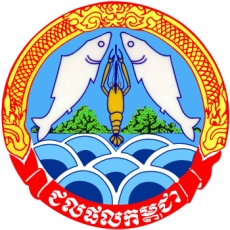 Cambodia Programme for Sustainable and Inclusive Growth in the Fisheries Sector: Capture Component Monthly Statistical ReportScientific Catch Assessment of Inland Fisheries in CambodiaSeptember 2021By Inland Fisheries Research and Development InstituteFunded by European UnionACA/2018/041-466 and ACA/2019/041-594Introduction IFReDI, with technical assistance from FAO CAPFISH project under EU budget support, is currently piloting scientific catch assessment using a monthly household recall survey for 900 households, covering all provinces in Cambodia. The aim is to obtain better information on catch and effort by small-scale household fisheries in Cambodia, and to develop a sustainable catch monitoring methodology for implementation by provincial fisheries administrations, supported by IFReDI. The randomly selected household coverage of survey is gradually expanding since the start of catch assessment survey in June 2021. The current statistical report provides preliminary analysis based on the available data and focuses on the main indicators that are covered by the catch assessment survey. Therefore, the results do not represent final estimates and may be changed in future updates.A description of the methodology can be found in:Fisheries Administration (FiA). 2021. Manual for Scientific Catch Assessment by Recall survey of Inland Fisheries in Cambodia. Inland Fisheries Research and Development Institute of the Fisheries Administration, Phnom Penh, Cambodia. 47 pages.Methodology of data collection and analysis  The total estimated catch in this report is calculated using the proportion of fishing households found by the random household selection under the Household Selection Interview survey. This is taken to be representative for the proportion of fishing households for each fishing area and this is combined with the total number of rural households by fishing area from the NIS 2019 population census to estimate the total number of fishing households. The Fishing Activity Coefficient is estimated from proportion of households reporting fishing activities in the Household Catch Interview.Estimates for CPUE, the average (mean) daily household catch and the mean monthly household catch used for extrapolating the total catch, come with a value for the standard error (ε). This is used to indicate the accuracy of the estimate for the mean catch. To better evaluate the accuracy of the mean value, the relative standard error is included, calculated by dividing the standard error by the mean catch. If this is higher than 30% this indicates a high inaccuracy, due to high variation or low sample size and the resulting total estimate should be used with extreme caution. In tables with the proportion of reported catch obtained by habitat and fishing gear, the average daily catch by habitat or gear (CPUE) isn’t included. This is a basic characteristic of Cambodian inland fisheries; the available data displays too much variation and the accuracy is too low for it to be statistically accurate and representative for the real CPUE.Statistical tables and resultsThe coverage for data collection during September 2021 is included in Table 1, overall, 49.9% of the target household sample was covered in September.Table 1. 	Number of random selected households covered by the survey and proportion of target household by fishing area for September 2021.Table 2. 	Mean daily household catch (CPUE), with standard deviation, confidence limits, relative standard error.Mean daily catch calculated based on the reported 5-day catch and fishing days, with SD is Standard Deviation; CL is Confidence Limits; ε% is relative Standard ErrorTable 3. 	Mean monthly household catch with standard deviation, confidence limits, relative standard error and total estimated catch by fishing area.SD is Standard Deviation; CL is Confidence Limits; ε% is relative Standard ErrorTable 4. Proportion of fishing days on which male and female adults and children are reporting fishing activities.The maximum involvement of each gender and age group is 100% for each fishing area, if they are fishing on all reported fishing days.Table 5. 	Reported catch (Kg) with proportion caught by main boat type by fishing area.Overall proportion based on weighted average catch by main boat type and fishing area, not reported total catchFigure 1. 	Overall contribution of the main boat types to total reported catch.Table 6. 	Reported catch by habitat for single habitat catches by fishing area.Only catch for fishing days that report fishing in a single habitat is includedFigure 2. 	Overall contribution of the habitats to total reported catch, with proportion of catch for floodplain habitats.Table 7. Reported catch by gear for single gear days, by fishing area.Only catch for fishing days that report fishing with a single gear is includedFigure 3. 	Overall contribution of the gears to total reported catch.Table 8. 	Reported disposal by fishing area in weight and proportion.Figure 4. Catch contribution for fish and other aquatic animals. Table 9. 	Top 10 reported species and species groups by weight in reported household catch, with reported weight and proportion of catch by individual species and species groups.Table 10. 	Top 10 reported species by value (1000 Riel) in reported catch, with reported value, proportion of value by individual species and species groups.Fishing AreaVillagesHouseholdHouseholdHouseholdFishing AreaVillagesCountTargetProportionCoastal--600.0%Floodplain1218131557.5%Mountainous22410522.9%Plateau69010585.7%Tonle Sap1115431548.9%Total3144990049.9%Fishing AreaActive HHDaily HH catch (Kg)SDCLε%Coastal-----Floodplain541.551.400.3212.3%Mountainous71.901.531.2630.4%Plateau441.943.080.7923.9%Tonle Sap1013.583.500.589.7%Fishing AreaActive HHMonthly HH catch (Kg)SDCLε%Total (MT)Coastal------Floodplain5429.9430.637.0513.9%5,498.50 Mountainous727.5321.4317.6329.4%959.69 Plateau4445.8691.9323.5830.2%2,186.52 Tonle Sap10182.2597.9116.2611.8%20,535.17 Total estimated catch (MT)Total estimated catch (MT)Total estimated catch (MT)Total estimated catch (MT)Total estimated catch (MT)Total estimated catch (MT)29,179.88Fishing AreaAdultAdultChildChildFishing AreaFemaleMaleFemaleMaleCoastalFloodplain15.8%89.5%5.3%8.4%Mountainous0.0%100.0%0.0%0.0%Plateau8.7%95.7%4.3%13.0%Tonle Sap17.6%92.9%0.0%9.5%Total14.6%92.9%2.4%10.1%Fishing AreaCatch (Kg)No boatMotorisedNon-motorisedCoastal----Floodplain229.3 65.6%5.9%28.6%Mountainous34.6 47.7%-52.3%Plateau312.2 16.5%33.8%49.8%Tonle Sap1,297.1 24.6%70.4%5.0%Overall1,873.2 38.3%38.6%23.0%Fishing habitatsFloodplainMountainousPlateauTonle SapOverallFloodplain: lakes and ponds46.2%0.0%46.0%14.3%23.7%Floodplain: flooded forest0.0%0.0%8.9%21.7%16.4%Floodplain: rice fields (flooded)1.2%0.0%1.4%23.1%16.2%Tributaries to Tonle Sap0.0%0.0%0.0%20.7%14.1%Floodplain: rice fields (rain)13.4%100.0%0.0%6.5%7.6%Mekong Mainstream6.1%0.0%29.8%1.2%6.9%Stream4.1%0.0%0.0%6.1%4.7%Sub-Stream17.7%0.0%8.7%1.1%4.5%Reservoir4.6%0.0%5.1%2.7%3.3%Irrigation canals3.6%0.0%0.0%1.9%1.8%Other habitats3.1%0.0%0.0%0.6%0.8%Total catch single habitat days219.725.5307.61192.41745.1Fishing habitatsFloodplainMountainousPlateauTonle SapOverallStationary gillnet64.8%0.0%87.6%40.8%52.3%Horizontal cylinder trap0.9%0.0%5.0%28.0%19.0%Cast net4.2%0.0%0.0%7.9%5.7%Spear19.4%73.7%0.0%0.0%4.6%Hook and line1.3%0.0%0.1%3.5%2.4%Drifting gillnet0.0%0.0%2.6%0.3%0.7%Pole and line1.0%0.0%2.8%0.0%0.7%Hook long line0.0%0.0%0.0%0.6%0.4%Vertical hanging vase trap2.5%0.0%0.0%0.0%0.4%Hand capture1.7%0.0%0.0%0.1%0.3%Seine nets1.9%0.0%0.0%0.0%0.3%Giant cast nets0.6%0.0%0.0%0.0%0.1%Push nets0.2%0.0%0.0%0.1%0.1%Bamboo vertical cylinder trap0.1%0.0%0.0%0.0%0.0%Other gears1.4%26.3%1.7%18.6%13.1%Total catch single gear days208.134.6278.1926.81447.6Fishing AreaSoldSoldConsumedConsumedOtherOtherFishing AreaKg%Kg%Kg%Floodplain57.825.2%125.054.5%46.620.3%Mountainous0.00.0%33.396.1%1.33.9%Plateau150.648.2%133.242.7%28.49.1%Tonle Sap998.677.0%280.921.7%17.61.4%Overall1207.064.4%572.430.6%93.85.0%Scientific namecatch (kg)Catch contributionCatch contributionScientific namecatch (kg)ProportionCumulative1Anabas testudineus215.311.5%11.5%2Clarias batrachus210.911.3%22.7%3Channa striata137.57.3%30.1%4Other fish nei135.37.2%37.3%5Mystus mysticetus / Mystus bocourti117.06.2%43.6%6Somanniathelpusa brandti112.56.0%49.6%7Cyclocheilichthys repasson94.75.1%54.6%8Puntioplites proctozysron66.23.5%58.1%9Henicorhynchus sp.65.13.5%61.6%10Other species718.938.4%100.0%Total reported catch1873.2Scientific nameValue(1000 Riel)Value ContributionValue ContributionScientific nameValue(1000 Riel)ProportionCumulative1Clarias batrachus2240.214.6%14.6%2Anabas testudineus1834.312.0%26.6%3Channa striata1711.911.2%37.8%4Mystus mysticetus / Mystus bocourti1061.56.9%44.7%5Other fish nei935.66.1%50.8%6Cyclocheilichthys repasson700.84.6%55.4%7Henicorhynchus sp.592.33.9%59.3%8Puntioplites proctozysron456.63.0%62.2%9Henicorhynchus siamensis370.62.4%64.7%10Other species5411.735.3%100.0%Total reported value15315.5